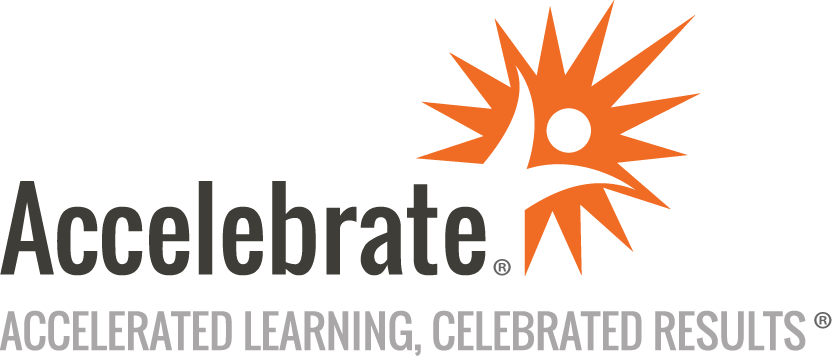 Intermediate Crystal ReportsCourse Number: CR-131
Duration: 2 daysOverviewAccelebrate's Intermediate Crystal Reports course enriches your basic report writing skills and moves you into developing more intricate reports. Attendees learn how to build parameterized reports, sub-reports, charts, and cross-tabulation reports, as well as use conditions to control the formatting of your reports.  PrerequisitesAll attendees must be familiar with the basics of Crystal Reports, as taught in Accelebrate's Introduction to Crystal Reports class.MaterialsAll students receive comprehensive courseware covering all topics in the course.Software Needed on Each Student PCA recent version of Windows (Windows 10 recommended), with the latest service pack updates and at least 8 GB of RAMCrystal Reports with the latest updates installedWeb browserAdobe Acrobat Reader for viewing PDF documentsOptional: Microsoft Excel and Access, version 2007 or laterObjectivesUse Sections to improve formattingKeep running totalsWork with parametersFeatures of advanced formulasCreate Sub reportsCreate and work with custom GroupsWork with Cross Tab ReportsCreate Report AlertsOutlineIntroductionCrystal Reports Review Creating a ReportUsing Parameters Creating ParametersOptional ParametersUsing a List of Parameter ValuesDynamic List of ValuesCascading List of ValuesMultivalue ParametersRange ParameterUsing Subreports Unlinked SubreportsLinked SubreportsCharts Adding a Chart to a ReportCross-Tabulation Reports Creating a Cross-Tab SubreportAdvanced Techniques Special FieldsUsing the If StatementUsing the Select Case StatementConditional FormattingAlternating Row FormattingReport Alerts Using Report AlertsConclusion